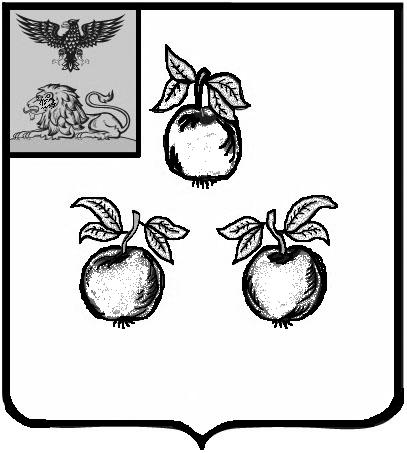 Председателю          								Муниципального совета                                           							   Корочанского района                 							       Горбатенко Ю.И.Уважаемая  Юлия Ивановна!Прошу внести на рассмотрение Муниципального совета  Корочанского района проект решения «Об утверждении сводного финансового отчета о поступлении и расходовании  средств районного бюджета, выделенных Корочанской территориальной избирательной комиссии, на подготовку и проведение выборов депутатов представительных органов местного самоуправления муниципального района «Корочанский район» Белгородской области пятого созыва. 	При рассмотрении проекта решения на заседании Муниципального совета своим представителем назначаю Масленникову Ирину Ивановну          - председателя Корочанской территриальной изьбирательной комиссии.Приложение:  1. Текст проекта решения  на 2 л. в 1 экз.  2. Пояснительная   записка   на  2 л. в 1 экз.    			  3. Копия проекта решения на USB-флеш-накопителе.Глава администрации Корочанского района	                                                                      Н.В. НестеровВносится главой администрации                                                                       Корочанского района                                                                       ПроектРЕШЕНИЕОб    утверждении    сводного       финансовогоотчета   поступлении            и      расходовании средств   районного     бюджета,    выделенныхКорочанской территориальной избирательнойкомиссии, на подготовку  и проведение выборовдепутатов   представительных органов местногосамоуправления         муниципального   района«Корочанский район»  пятого  созыва        Руководствуясь статьей 57 Федерального закона от 12 июня 2002 года №67-ФЗ «Об основных гарантиях  избирательных прав и права на участие в референдуме граждан Российской Федерации», статьей 65 Избирательного кодекса Белгородской области от 1 апреля 2005 года №182, рассмотрев сводный финансовый отчет Корочанской территориальной избирательной комиссии  о поступлении и расходовании  средств районного бюджета, выделенных на подготовку и проведение выборов депутатов представительных органов местного самоуправления муниципального района «Корочанский район» пятого созыва, Муниципальный совет Корочанского района  р е ш и л :1.Утвердить сводный финансовый отчет  о поступлении и расходовании  средств районного бюджета, выделенных Корочанской территориальной избирательной комиссии, на подготовку и проведение выборов депутатов представительных органов местного самоуправления  муниципального района «Корочанский район» Белгородской области пятого созыва. 2.Разместить настоящее решение на официальном web-сайте органов местного самоуправления муниципального района    «Корочанский  район» Белгородской   области   (https://korochanskij-r31.gosweb.gosuslugi.ru) и сетевом издании Корочанского райoна «Ясный ключ» (https://korocha31.ru).3.Контроль за выполнением настоящего решения возложить на постоянную комиссию Муниципального совета Корочанского района по вопросам бюджета, финансов, налоговой политики и муниципальной собственности.                                                                               Приложение  к решению Муниципального совета                                                                          муниципального района                                                                          «Корочанский район» от «___» _______ 2023 г. № ______ПОЯСНИТЕЛЬНАЯ ЗАПИСКАк проекту решения «Об утверждении сводного финансового отчета  о поступлении и расходовании средств районного бюджета, выделенных Корочанской территориальной избирательной комиссии, на подготовку и проведение выборов депутатов представительных органов местного самоуправления муниципального района «Корочанский район» Белгородской области пятого созываНа подготовку и проведение выборов депутатов представительных органов местного самоуправления муниципального района «Корочанский район» Белгородской области пятого созыва Корочанской территориальной избирательной комиссии из районного бюджета выделены и перечислены денежные средства в сумме 4 634 000 рублей, в том числе:- для участковых избирательных комиссий (УИК) Корочанского района в сумме 3 295 555 рублей, из них:- дополнительная оплата труда для членов УИК Корочанского района в сумме 2 936 595,00 рублей.- для ТИК в  сумме 1 338 445 рублей, из них:- дополнительная оплата труда 434 603,9 рублей.Всего     расходы    на   подготовку и проведение выборов составили  в сумме 4 634 000,00 рублей, в т.ч.:             ПредседательКорочанской территориальной    избирательной комиссии                                                И.И.Масленникова              Бухгалтер Корочанской территориальной      избирательной комиссии                                                       Н.И. Овчарова1.Непосредственные расходы ТИК-743 783 руб.из них:дополнительная оплата труда (вознаграждение) -434 603,9 руб.начисления на дополнительную оплату труда-109 253,44 руб.канцелярские расходы-36 555 руб.другие расходы (договора на оплату): (бухгалтерские услуги, услуги системного администратора «ГАС Выборы», транспортные услуги, услуги оператора ПК, услуги по подшивке документов)-163 370,66 руб.2.    Централизованные расходы ТИК (за УИК)из них: вознаграждение председателям УИКрасходы на изготовление печатной продукции:в т.ч. расходы на изготовление избирательных бюллетенейрасходы, связанные с информированием избирателейрасходы на изготовление другой печатной продукции (удостоверения депутатам, бланки заявлений избирателей, реестр заявлений, блокноты)приобретение материальных запасов канцелярские расходы-------     973 382 руб.320 760,00 руб.579 332,00 руб..277 228,00 руб.26 000,00 руб.276 104,00 руб.15 330,00 руб.57 960,00 руб.3.Расходы участковых избирательных  комиссий-  2 916 835,00 руб.из них:дополнительная оплата труда (вознаграждение) -2 615 835,00 руб.выплаты гражданам, привлекавшимся к работе в комиссии по гражданско-правовым договорам, всего:в том числе:-301 000,00 руб.сборка, разборка технологического оборудованиятранспортные расходы--52 000,00 руб.173 000,00 руб.содержание помещений-76 000,00 руб.